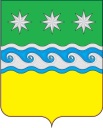 РОССИЙСКАЯ ФЕДЕРАЦИЯАМУРСКАЯ ОБЛАСТЬСОВЕТ НАРОДНЫХ ДЕПУТАТОВ ЗАВИТИНСКОГО МУНИЦИПАЛЬНОГО ОКРУГА (первый созыв)Р Е Ш Е Н И Е26.04.2023                                                                                                  № 276/19г. ЗавитинскО расходовании средств резервногофонда администрации Завитинскогомуниципального округа за 1 квартал2023 года       Заслушав информацию администрации Завитинского муниципального округа «О расходовании средств резервного фонда администрации Завитинского муниципального округа за 1 квартал 2023 года», Совет народных депутатов Завитинского муниципального округар е ш и л:        1.Принять к сведению информацию «О расходовании средств резервного фонда администрации Завитинского муниципального округа за 1 квартал 2023 года» (прилагается).        2. Настоящее решение вступает в силу со дня его подписания.Председатель Совета народных депутатов Завитинского муниципального округа                                                                       Н.В.Горская